Регистрация на муниципальный этап Всероссийской олимпиады школьников 2023-2024 уч г.Уважаемый участник олимпиады! Обратите внимание, регистрация на муниципальный этап осуществляется только на те предметы, по которым вы прошли. Для регистрации вам понадобятся:Адрес электронной почты;Паспорт или свидетельство о рождении, если нет 14 лет;СНИЛС (зеленая карточка)ФИО наставника (кто готовил к олимпиаде: учитель-предметник/репетитор)Внимательно заполняем каждое окошко, опираясь на примеры и пометки в скобках, особенно внимательно заполняем окошки с серией, номером документа, удостоверяющего личность и СНИЛСомДатаВремя начала тураНазвание предметаМесто проведения ССЫЛКАQR-код8-9.11.23 (ср-чт)12.008 ноября – письменный тур9 ноября – устный турАнглийский языкИвГУ 1 учебный корпус (ул. Ермака, д.37\7)https://vk.com/away.php?to=https%3A%2F%2Fforms.gle%2Fuhpy1Maw1X4Merru5&cc_key= 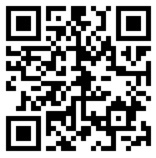 10 .11.23 (пт)12.00Физика ИГЭУ, корпус Б (ул. Рабфаковская д.34)https://vk.com/away.php?to=https%3A%2F%2Fforms.gle%2FzK7zwC3Fwr5YUUyu7&cc_key= 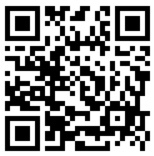 11 .11.23 (сб)10.00Китайский языкМБУ ДО «ЦРДО» (Суворова, 72)https://vk.com/away.php?utf=1&to=https%3A%2F%2Fforms.gle%2FPLQiZPYzUTeFuUV59 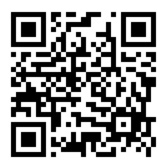 13 .11.23 (пн)12.00ИсторияИвГУ 1 учебный корпус (ул. Ермака, д.37\7)https://vk.com/away.php?utf=1&to=https%3A%2F%2Fforms.gle%2F1GpZuijVuMcRyA926 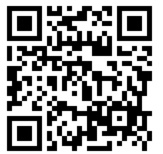 14-15.11.23 (вт-ср)12.0014 ноября – теоретический тур для 10-11 классов, практический тур для 7-9 классов15 ноября – теоретический тур для 7-9 классов, практический тур для 10-11 классовХимия Теоретические туры: ИвГУ 1 учебный корпус (ул. Ермака, д.37\7)Практические туры: ИвГУ 2 учебный корпус (ул. Академика Мальцева, д.52)https://vk.com/away.php?to=https%3A%2F%2Fforms.gle%2FiLKvN5cmBe16BonB8&cc_key= 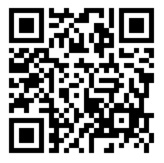 16-17.11.23  (чт-пт)12.0016 ноября – письменный тур17 ноября – устный турНемецкий языкИвГУ 1 учебный корпус (ул. Ермака, д.37\7)https://vk.com/away.php?to=https%3A%2F%2Fforms.gle%2FwAr2pCK8oCAA3gXeA&cc_key= 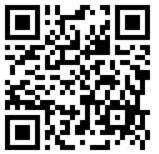 18 .11.23 (сб)10.00Испанский языкМБУ ДО «ЦРДО» (Суворова, 72)https://vk.com/away.php?utf=1&to=https%3A%2F%2Fforms.gle%2FW7tkEZMnuZaW9qZ68 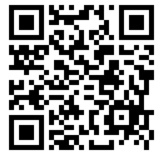 20 .11.23 (пн)12.00Литература ИвГУ 1 учебный корпус (ул. Ермака, д.37\7)https://vk.com/away.php?utf=1&to=https%3A%2F%2Fforms.gle%2F1gUa1PGTadL9Dvdr9 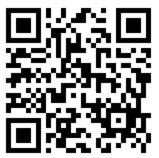 21 .11.23 (вт)12.00Экономика ИвГУ 1 учебный корпус (ул. Ермака, д.37\7)https://vk.com/away.php?to=https%3A%2F%2Fforms.gle%2FxZyjt1k2ag2oP47y6&cc_key= 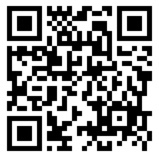 22 .11.23 (ср)10.00 – теоретический тур для 7-8 классов, по окончании практический тур13.00 – теоретический тур для 9-11 классов , по окончании практический турФизическая культураИвГУ 1 учебный корпус (ул. Ермака, д.37\7)https://vk.com/away.php?to=https%3A%2F%2Fforms.gle%2FHLFVyDahMGhrF1X77&cc_key= 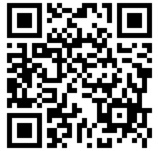 23 .11.23 (чт)12.00Русский языкИвГУ 1 учебный корпус (ул. Ермака, д.37\7)https://vk.com/away.php?to=https%3A%2F%2Fforms.gle%2FKYBMBTwrfKCpfgBj8&cc_key= 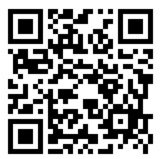 24 .11.23 (пт)12.00МатематикаИвГУ 1 учебный корпус (ул. Ермака, д.37\7)https://vk.com/away.php?utf=1&to=https%3A%2F%2Fforms.gle%2F3E15u1RXGaHZUzhZ6 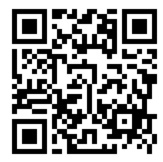 25 .11.23 (сб)10.00Итальянский языкМБУ ДО «ЦРДО» (Суворова, 72)https://vk.com/away.php?utf=1&to=https%3A%2F%2Fforms.gle%2FAkNLFwnpxYNVxDSDA 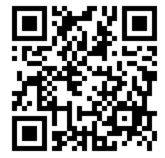 27 .11.23 (пн)12.00ПравоИвГУ 1 учебный корпус (ул. Ермака, д.37\7)https://vk.com/away.php?to=https%3A%2F%2Fforms.gle%2FYdYRDD7VEycryfpt7&cc_key= 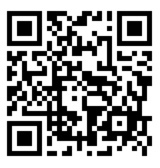 28 .11.23 (вт)12.00ГеографияИвГУ 1 учебный корпус (ул. Ермака, д.37\7)https://vk.com/away.php?to=https%3A%2F%2Fforms.gle%2FiHXFm9WWCz4h8VVC6&cc_key= 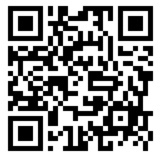 29 .11.23 (ср)12.00Экология МБУ ДО «ЦРДО» (Суворова, 72)https://vk.com/away.php?to=https%3A%2F%2Fforms.gle%2FHwBfDgT4J55nkRaq7&cc_key= 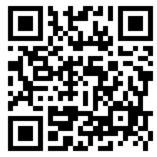 30 .11.23 (чт)12.00Обществознание ИвГУ 1 учебный корпус (ул. Ермака, д.37\7)https://vk.com/away.php?to=https%3A%2F%2Fforms.gle%2FwTzASoakgqeX4pz26&cc_key= 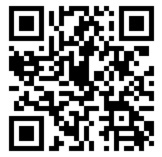 1 .12.23 (пт)12.00ОБЖИвГУ 1 учебный корпус (ул. Ермака, д.37\7)https://vk.com/away.php?to=https%3A%2F%2Fforms.gle%2FZg5KYrTbJ6AxoZPx5&cc_key= 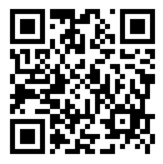 2 .12.23 (сб)11.00Французский языкМБУ ДО «ЦРДО» (Суворова, 72)https://vk.com/away.php?to=https%3A%2F%2Fforms.gle%2FbshnNSmNo2QBdYYj9&cc_key= 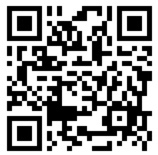 4 .12.23 (пн)12.30Искусство (МХК) МБУ ДО «ЦРДО» (Суворова, 72)https://vk.com/away.php?utf=1&to=https%3A%2F%2Fforms.gle%2FPUJx511qZD8hsV517 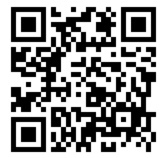 5 .12.23 (вт)12.00Информатика и ИКТИГЭУ, корпус Б (ул. Рабфаковская д.34)https://vk.com/away.php?to=https%3A%2F%2Fforms.gle%2FgCzJ7RLiNa1UWJqZ7&cc_key= 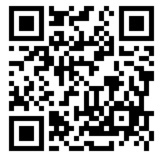 7 .12.23 (чт)12.00БиологияИвГУ 1 учебный корпус (ул. Ермака, д.37\7)https://vk.com/away.php?to=https%3A%2F%2Fforms.gle%2FtyhqzkJZvW9bhU148&cc_key= 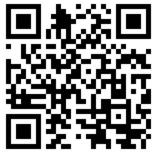 8 .12.23 (пт)12.00Астрономия МБУ ДО «ЦРДО» (Суворова, 72)https://vk.com/away.php?to=https%3A%2F%2Fforms.gle%2FYcwLJX26kPf3fDfUA&cc_key= 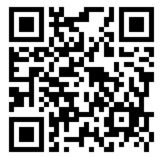 8 .12.23 – теоретический и практический туры9 .12.23 – защита проектов 8 декабря -12.009 декабря –  10.00Технология8 декабря МБОУ «Гимназия № 36»  (ул. Генерала Хлебникова, д.32)9 декабря МБУ ДО «ЦРДО» (ул. Суворова, д.72)https://vk.com/away.php?to=https%3A%2F%2Fforms.gle%2FomxSMwFPM8J4EPDo9&cc_key= 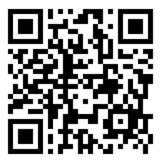 